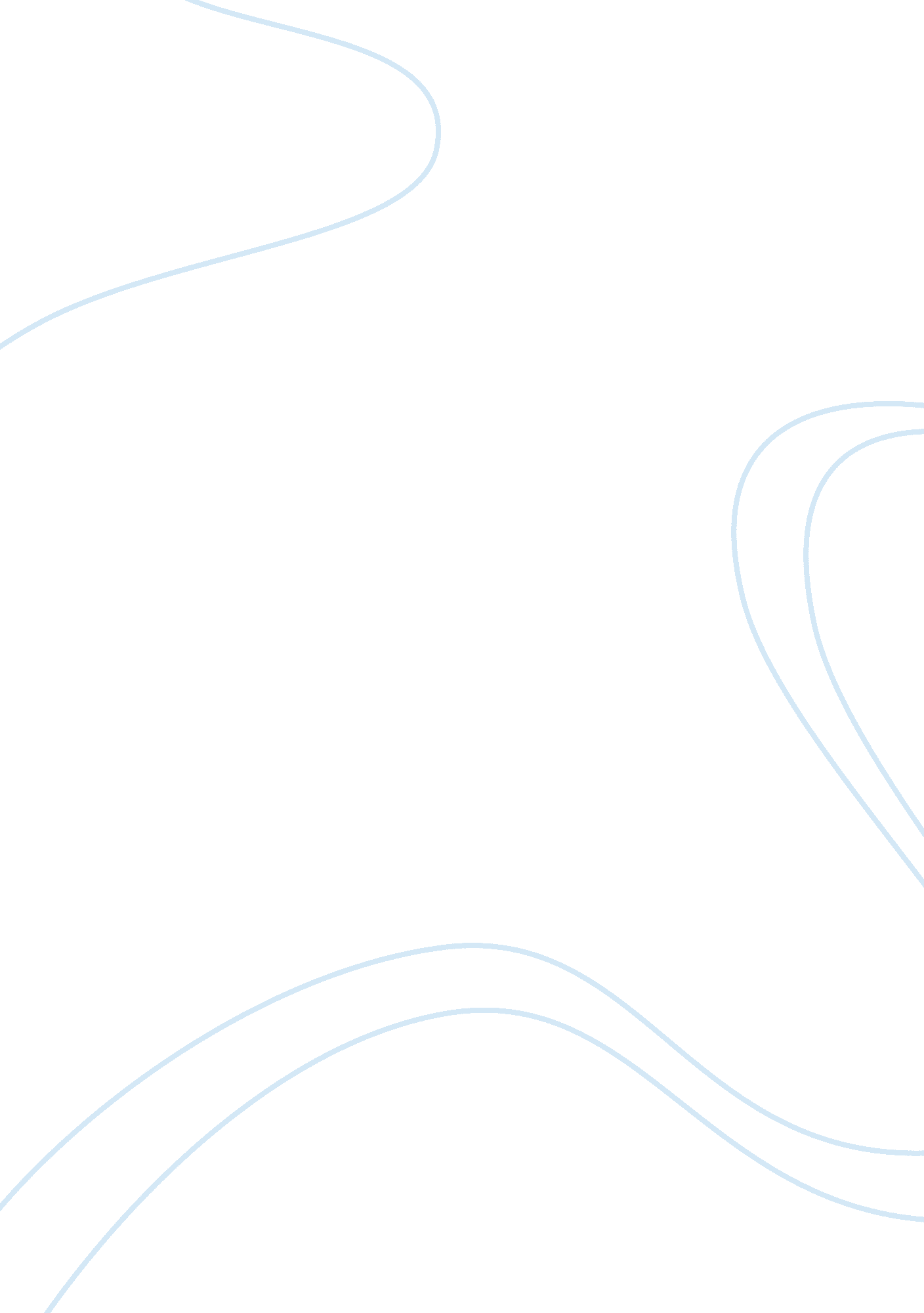 Needs assessmentHealth & Medicine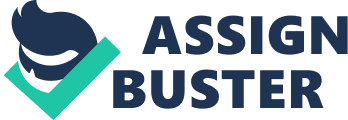 number The Budget Information and Theory for the Program In the program, we have budgeted for at least 10% of the total school population amounting to 1537, indicating around 160 students under the age of 21 years. The committee has set aside some funds that will get used in the process of questionnaire production and the cost of administering them as well. To reduce the costs, the committee has been able to reach out on some volunteers who will assist in the process of administering the questionnaires, as well as contributing ideas and creation awareness. 
The committee has also set aside some funds that will get used for advertisements and awareness creation, through production of posters, flyers and hiring the public address systems. Some funds have also been set aside for purchasing the writing materials and other materials that will get used in the process of data analysis. The committee has been able to estimate the cost of materials that will get used in data representation and has set aside some funds to cater for this. 
The committee has budgeted for some energy drinks as well as refreshments, particularly for those who will be conduct face to face basis of interviews. The team has further hired individuals with counseling professions to offer their counseling service to those students who are at risk of alcohol use. Though limited to some extent, our budget has catered to ensure those taking alcohols will reduce their consumption and use of alcoholic products, with the aim of making them quit. Finally, the committee has been able to put aside some funds to cater for the rehabilitation programs for the students who are problem drinkers. The initiative has hired some physiologists, who are going to take medical intervention for those with medical and physiological conditions and since these require some particular attentions (Borck, 501). 
Works cited 
Borck, Cornelius. " Communicating the Modern Body: Fritz Kahns Popular Images of Human Physiology as an Industrialized World." Canadian Journal of Communication 32. 3 (2007): 495-520. ProQuest. Web. 19 Mar. 2015. 